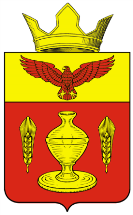 ВОЛГОГРАДСКАЯ ОБЛАСТЬ ПАЛЛАСОВСКИЙ МУНИЦИПАЛЬНЫЙ РАЙОНАДМИНИСТРАЦИЯ  ГОНЧАРОВСКОГО СЕЛЬСКОГО ПОСЕЛЕНИЯПОСТАНОВЛЕНИЕот  «18» декабря  2015 г.                          п. Золотари                                           №100С целью приведения законодательства Гончаровского сельского поселения в соответствии с действующим законодательством Российской Федерации, руководствуясь статьей 7 Федерального закона от 06 октября 2003 года № 131-ФЗ «Об общих принципах организации местного самоуправления в Российской Федерации», администрация Гончаровского сельского поселенияПОСТАНОВЛЯЕТ:          1.Отменить  постановление №67 от «19» октября 2015г. «Об утверждении Порядка формирования, утверждения и ведения планов-графиков закупок товаров, работ, услуг для обеспечения муниципальных нужд Гончаровского сельского поселения Палласовского муниципального района Волгоградской области»           2. Контроль за исполнением настоящего постановления оставляю за собой.     3. Настоящее постановление  вступает в силу с момента официального опубликования (обнародования). Глава Гончаровского                                                                        К.У. Нуркатовсельского поселения                                                     Рег. №100/2015г.    Об отмене постановления №67 от «19» октября  2015г. «Об утверждении Порядка формирования, утверждения и ведения планов-графиков закупок товаров, работ, услуг для обеспечениямуниципальных нужд Гончаровского сельского поселения Палласовского муниципального района Волгоградской области»